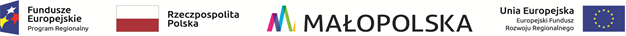 Załącznik nr 6OŚWIADCZENIE DOTYCZĄCE PRZENIESIENIA PRAW AUTORSKICH w Konkursie na wykonanie modelu eksponatu interaktywnego dla wystawy stałej Małopolskiego Centrum Nauki Cogiteon.Ja, niżej podpisany/a ................................................... , oświadczam że: Jestem autorem i twórcą załączonej pracy konkursowej przekazanej w ramach Konkursu,  zgodnie z Regulaminem konkursu.Przysługują mi, w sposób nieograniczony wszelkie prawa do pracy konkursowej, w tym nieograniczone autorskie prawa majątkowe, Praca konkursowa stanowi w całości utwór oryginalny, nie narusza praw autorskich osób trzecich, jest wolne od jakichkolwiek zapożyczeń raz nie mają miejsca żadne inne okoliczności, które mogłyby narazić Małopolskie Centrum Nauki Cogiteon na odpowiedzialność wobec osób trzecich z tytułu korzystania lub rozpowszechniania pracy, W zamian za przyznanie nagrody/wyróżnienia w Konkursie, z chwilą jej wydania, przenoszę na Organizatora wszelkie autorskie prawa majątkowe do pracy konkursowej, a w szczególności prawo do korzystania oraz rozporządzania, w najszerszym zakresie dopuszczalnym przez prawo w szczególności na następujących polach eksploatacji:utrwalanie i zwielokrotnianie dowolną techniką na jakimkolwiek nośniku, 
w dowolnej skali, na potrzeby jakichkolwiek mediów, a w szczególności 
w postaci publikacji drukowanych, plansz, taśmy światłoczułej, magnetycznej, dyskach komputerowych oraz wszystkich typach nośników przeznaczonych do zapisu cyfrowego,  umieszczenie i wykorzystywanie we wszelkich materiałach publikowanych dla celów promocyjnych Zamawiającego lub podmiotu wskazanego przez Zamawiającego;  wprowadzanie do Internetu i pamięci komputera, umieszczaniu i wykorzystywaniu w ramach publikacji on-line,  sporządzenie wersji obcojęzycznych,  wykorzystanie w utworach multimedialnych,  wypożyczenie, najem, dzierżawa oryginału albo egzemplarzy, na których pracę, jej część albo fragmenty utrwalono,  publiczne wystawianie, wyświetlanie, odtwarzanie oraz nadawanie 
i reemitowanie za pomocą wizji przewodowej, bezprzewodowej przez stacje naziemne, nadawane za pośrednictwem satelity i Internetu,  wykorzystanie dla celów reklamy, promocji, oznaczenia lub identyfikacji Organizatora jego programów, audycji i publikacji,  wyrażam zgodę na wykonywanie przez Zamawiającego autorskich praw zależnych do pracy konkursowej,wraz z przekazaniem pracy konkursowej wyrażam zgodę na  pierwsze udostepnienie pracy konkursowej publiczności,W przypadku przyznania mi nagrody/wyróżnienia w Konkursie przenoszę nieodpłatnie na Organizatora nieodwołalne zezwolenie na dokonanie zmian w koncepcji w zakresie wynikającym z potrzeb Zamawiającego,  Praca konkursowa stanowi w całości utwór oryginalny i Uczestnik konkursu oświadcza i gwarantuje, iż korzystanie przez Organizatora z utworu, nie naruszy jakichkolwiek praw osób trzecich, w tym majątkowych i osobistych praw autorskich osób trzecich. W przypadku zgłoszenia Organizatorowi przez osoby trzecie roszczeń z tytułu naruszenia ich jakichkolwiek praw do utworów, w szczególności praw autorskich i pokrewnych, Uczestnik konkursu: dodać wniosku czy do oświadczeniaprzejmie i zaspokoi wynikające z tego tytułu roszczenia względem Organizatora;   zwolni Organizatora od odpowiedzialności z tytułu jakichkolwiek roszczeń, postępowań, szkód, strat, kar umownych lub wszelkich innych wydatków powstałych w związku z korzystaniem z utworów.  Miejscowość  : ......................................................................... , Dnia: ........................................ .................................................................................. (czytelny podpis składającego oświadczenie) 